Review Assessment: Chapter 6 Goetsch  Question 1 1 out of 1 points   1 out of 1 points   1 out of 1 points   1 out of 1 points   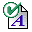 Once a standard has been passed, it becomes effective on the date prescribed. 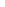   Question 2 1 out of 1 points   1 out of 1 points   1 out of 1 points   1 out of 1 points   Once a standard is passed, an employer who is opposed to the standard must file an appeal in which of the following?   Question 3 1 out of 1 points   1 out of 1 points   1 out of 1 points   1 out of 1 points   OSHA has only one purpose, to encourage employers and employees to reduce workplace hazards.   Question 4 1 out of 1 points   1 out of 1 points   1 out of 1 points   1 out of 1 points   OSHA can only make recommendations concerning penalties and citations when employers are found guilty of violations.   Question 5 1 out of 1 points   1 out of 1 points   1 out of 1 points   1 out of 1 points   Which of the following statements was the purpose of the congress passing the OSHAct in 1970?   Question 6 0 out of 1 points   0 out of 1 points   0 out of 1 points   0 out of 1 points   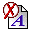 The OSHAct covers all employees in all 50 states, the District of Columbia, Puerto Rico, and all other territories that fall under the jurisdiction of the United States government.   Question 7 1 out of 1 points   1 out of 1 points   1 out of 1 points   1 out of 1 points   Since the early 1970s, the most significant legislation passed has been the Occupational Safety and Health Act (OSHA) of 1970.   Question 8 1 out of 1 points   1 out of 1 points   1 out of 1 points   1 out of 1 points   Ad hoc committees and standing committees deal with the same issues.   Question 9 1 out of 1 points   1 out of 1 points   1 out of 1 points   1 out of 1 points   Under the OSHAct, employees have the following rights except which of the following?   Question 10 1 out of 1 points   1 out of 1 points   1 out of 1 points   1 out of 1 points   The record keeping and reporting requirements of the OSHAct apply to employers with which of the following?   Question 11 1 out of 1 points   1 out of 1 points   1 out of 1 points   1 out of 1 points   What are the three different types of action OSHA may utilize to maintain safety and health standards?   Question 12 1 out of 1 points   1 out of 1 points   1 out of 1 points   1 out of 1 points   A temporary variance may be issued to an employer when there is not enough time to comply with the standard.   Question 13 1 out of 1 points   1 out of 1 points   1 out of 1 points   1 out of 1 points   The general duty clause of the OSHAct requires that employers provide a workplace that is free from hazards that are likely to harm employees.   Question 14 1 out of 1 points   1 out of 1 points   1 out of 1 points   1 out of 1 points   OSHA is not required to post materials but is required to communicate orally about safety and health issues that concern employees.   Question 15 1 out of 1 points   1 out of 1 points   1 out of 1 points   1 out of 1 points   A standard is an operational principal, criteria, or requirement, or a set of these combinations. 